DATA RETENTION SCHEDULE FOR THE EAST MIDLAND BAPTIST ASSOCIATION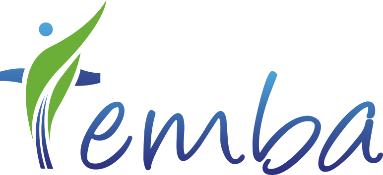 Introduction This data retention schedule accompanies the Data Protection Policy of the East Midland Baptist Association (“EMBA”).  It sets out the time periods that different types of documents and records must be retained for business and legal purposes.  This is a lengthy document listing the many types of records used by EMBA and the applicable retention periods for each record type.  You need not read the entire document but rather should focus on the types of records relevant to your role. The retention periods are based on business needs and legal requirements.  Information which is held longer than necessary carries additional risk and cost.  Retention periods are independent of format and can therefore be applied to any medium whether paper or electronic.  This policy applies to all staff, which for these purposes includes employees, temporary and agency workers, other contractors, interns and volunteers.  If you maintain any types of records that are not listed in this schedule, and it is not clear from the existing record types in this schedule which retention period should apply, please contact the EMBA Data Protection Officer, Mrs Becky Nicholls at dpo.emba@gmail.com, for guidance. (1) Six years is generally the time limit within which contractual claims may be brought(2) These should be kept permanently somewhere. 10 years is the suggested minimum period the information is held by the Association before sent to archives.[3]Unless an individual asks for their details to be removed immediatelyEmployment/HRIncluding  Staff, Accreditation, Ministerial Recognition and Settlement Records Selection and appointment of Directors and other volunteers All information relating to recruitment, selection and development whilst in post6 years after post-holder has left your employmentLimitation Act 1980 (1)DestroyEmployment/HRIncluding  Staff, Accreditation, Ministerial Recognition and Settlement Records Selection and appointment of Directors and other volunteers Information on any disciplinary or grievance matter that is still ‘live’ on the individual’s personnel file, including information on any penalty or warning imposed6 years after post-holder has left your employmentLimitation Act 1980 (1)DestroyEmployment/HRIncluding  Staff, Accreditation, Ministerial Recognition and Settlement Records Selection and appointment of Directors and other volunteers Information on an individual’s health and sickness record, including information on any adjustment made to their working pattern, either on a temporary or permanent basis6 years after post-holder has left your employmentLimitation Act 1980 (1)DestroyEmployment/HRIncluding  Staff, Accreditation, Ministerial Recognition and Settlement Records Selection and appointment of Directors and other volunteers DBS recordsInformation on any safeguarding concern or matter in which the employee was involved in any way75 years after employment/role ceases(see Safeguarding Retention Schedule under Safeguarding below)Requirements of the Independent Inquiry into Child Sexual Abuse (IICSA)Not applicableEmployment/HRIncluding  Staff, Accreditation, Ministerial Recognition and Settlement Records Selection and appointment of Directors and other volunteers Parental leave records18 years from the date of the birth of a childTo enable future employers to check entitlementDestroyEmployment/HRIncluding  Staff, Accreditation, Ministerial Recognition and Settlement Records Selection and appointment of Directors and other volunteers Payroll records including correspondence with HMRC and payments of expenses to staff and volunteers6 years from the end of the financial year the records relate to.Charities Act 2011 and HMRC RulesDestroyEmployment/HRIncluding  Staff, Accreditation, Ministerial Recognition and Settlement Records Selection and appointment of Directors and other volunteers Pensions RecordsAccording to the schedules set by the Pension providerAccording to the schedules set by the Pension providerDestroyApplication forms and interview notes for unsuccessful candidate6 months to a yearEquality Act 2010 recommends six months. 
One year limitation for defamation actions under Limitation Act.DestroyFinanceIncludinginformation required for the payment of grants and loans to churches and individualsAll financial records – invoices, bills, bank statements, paying in books etcGrant/Loan Application forms and Agreements Financial records relating to payments made to the Association by individuals6 years from the end of the financial year the record relates toCharities Act and HMRC RulesDestroyFinanceIncludinginformation required for the payment of grants and loans to churches and individualsGift Aid declarations6 years after the last payment was madeHMRC RulesDestroyFinanceIncludinginformation required for the payment of grants and loans to churches and individualsLegacy information (i.e. documents which relate to a legacy received by the church)6 years after the deceased’s estate has been wound upIn line with requirements for other financial informationDestroy or, if legacy of historical significance, archiveFinanceIncludinginformation required for the payment of grants and loans to churches and individualsAnnual Accounts and Reports10 years then retain permanently in archivesThese records provide evidence of the development of the organisation plus Charity Commission requirementsArchive (e.g. County Archive Office)FinanceIncludinginformation required for the payment of grants and loans to churches and individualsPayroll records including correspondence with HMRCSee Employment/HR aboveSee Employment/HR aboveSee Employment/HR aboveGeneralCorrespondence (including emails) and other recordsUnless this relates to any other category of data listed here (e.g. finance, employment, safeguarding etc) correspondence will be kept for as long as is relevant and then destroyed.Health and SafetyReportable accidents / accident book3 years after date of entry or end of any investigation if laterThe Reporting of Injuries, Diseases and Dangerous Occurrences Regulations 2013DestroyHealth and SafetyRecords documenting external inspections3 years after date of inspectionGood practiceDestroyInsurancePublic liability policies and certificatesPermanentlyHistorical claims/commercial practiceStore securely with electronic copy as backupInsuranceEmployer’s liability policiesPermanentlyEmployers’ Liability (Compulsory Insurance) Regulations 1998 suggests 40 yearsStore securely with electronic copy as backupInsuranceSundry insurance policies and insurance schedulesUntil claims under policy are barred or 6 years after policy
lapses, whichever is longerCommercial practiceDestroyInsuranceClaims correspondence6 years after last actionCommercial practiceDestroyMeetingsNotes of meetings with church groups 10 years from the date of the meeting Good practiceDestroyMeetingsTrustee Meeting Minutes10 years from the date of the meeting (2)Good practiceArchive (e.g. County Archive Office)MeetingsMinutes of working groups5 years from the date of the meetingGood practiceDestroy unless of particular value in which case send to ArchiveMeetingsNotes of Meetings with individualsUnless this relates to any other category of data listed here (e.g. finance, employment, safeguarding etc) correspondence will be kept for as long as is relevant and then destroyed.Good practiceDestroy Contact ListsContact details of church office holders, trustees, suppliers, staff, volunteers and supporters…..6 months after individual has ceased to be in contact with EMBA[3]Good practiceDestroyContact ListsEMBA Directory and DatabaseUpdated and reviewed constantlyGood practicePrevious versions destroyedPropertyTitle Deeds for property Permanently or until property is disposed ofLimitation Act 1980Keep copy for 6 years after property has been disposed ofPropertyLeases12 years after lease and liabilities under the lease have terminatedLimitation Act 1980DestroyPropertyFinal plans, designs and drawings of the building, planning consents, building certifications, collateral warranties, records of major refurbishments and redevelopments. Permanently or until six years after property is disposed ofLimitation Act 1980Destroy 6 years after property is disposed ofSafeguardingSee separate Safeguarding Retention Schedule at www.baptist.org.uk/gdprsafeguarding WebsiteSee separate EMBA Website Privacy Policy 